Материнский (семейный) капиталМатеринский (семейный) капитал – это мера государственной поддержки российских семей, в которых с 2007 года родился или был усыновлен второй ребенок (а также третий, четвертый и любой следующий ребенок, если до этого право на материнский капитал не возникало или не оформлялось).Семьи, в которых начиная с 1 января 2020 года появился первый ребенок, также имеют право на материнский капитал. Для семей, в которых с 2020 года появился второй ребенок, материнский капитал дополнительно увеличивается на 155 550 рублей. Для семей, в которых после 1 января 2020 года родился третий ребенок или последующие дети, материнский (семейный) капитал устанавливается в размере 639 431 руб. 83 коп в случае, если ранее право на дополнительные меры государственной поддержки семей, имеющих детей, не возникало.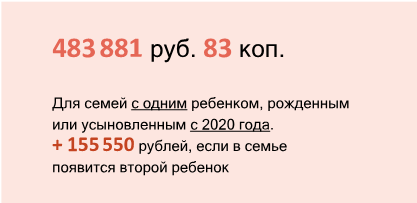 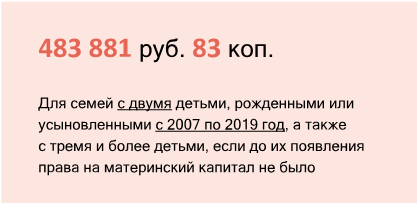 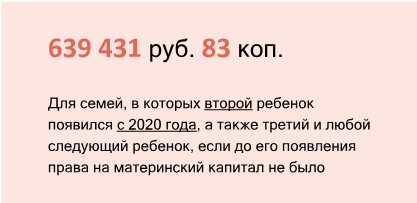 